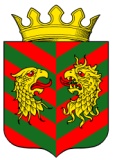 СОВЕТ ДЕПУТАТОВ  МУНИЦИПАЛЬНОГО ОБРАЗОВАНИЯ «КЯХТИНСКИЙ РАЙОН» РЕСПУБЛИКИ БУРЯТИЯПОСТАНОВЛЕНИЕ«29» января 202я  года                                                                     № 1-30 С/пг. КяхтаО результатах оперативно-служебной деятельности ОМВД  России по Кяхтинскому району  по итогам 2020 годаВ соответствии с пунктом 3 статьи 8 Закона  от 07.02.2011 № 3-ФЗ «О полиции», рассмотрев  информационно-аналитическую записку начальника Отдела МВД России по Кяхтинскому району «О результатах оперативно-служебной деятельности  Отдела МВД  России по Кяхтинскому району  по итогам 2019 года», руководствуясь статьями 24,43 Устава муниципального образования «Кяхтинский район», Совет депутатов муниципального образования «Кяхтинский район» Республики Бурятия  Р Е Ш И Л:Принять к сведению информацию начальника полиции ОМВД России по Кяхтинскому району  о результатах оперативно-служебной деятельности  ОМВД  России по Кяхтинскому району  по итогам 2020 года (прилагается).  Настоящее решение вступает в силу со дня его принятия.Председатель Совета депутатовМО «Кяхтинский район»                                                                   И.В. МатаевИнформационно-аналитическая записка о состоянии борьбы с преступностью на территории Кяхтинского района за 2020 год.Характеристика криминальной обстановки.Состояние оперативной обстановки в районе характеризуется снижением числа зарегистрированных преступлений.За 2020 год на территории обслуживания ОМВД зарегистрировано 632 преступления (673, -6,1 %, по РБ - -6,7 %, по сельским районам - -2,4 %).Преступлений, производство предварительного следствия по которым обязательно, зарегистрировано 322 (355, -9,3 %, РБ - -8,3 %, по сельским районам - -1,9 %). Преступлений, производство предварительного следствия по которым не обязательно, зарегистрировано 310 (318, -2,5%, по сельским районам и по республике снижение на 3,1 % и на 4,6 % соответственно).Общий массив зарегистрированных тяжких и особо тяжких преступлений по сравнению с аналогичным периодом прошлого года вырос на 7,9 % (с 177 до 191, по республике рост на 8 %, по сельским районам - на 0,6 %).На 100 % увеличилось количество изнасилований (с 0 до 1), на 57,1 % -грабежей (с 7 до 11), на 31 % - мошенничеств (с 29 до 38).На 12,5 % уменьшилось количество убийств и покушений на убийство (с 8 до 7), на 25 % - умышленных причинений тяжкого вреда здоровью (с 12 до 9), краж - на 16,7 % (с 209 до 174).За рассматриваемый период разбоев (3) и хулиганств (1) не зарегистрировано.Уровень преступности на 10 тыс. населения снизился с 182,9 до 173,2 (по республике - 209,3).Преступления против личности.В целом за 2020 год на территории Кяхтинского района количество зарегистрированных тяжких и особо тяжких преступлений увеличилось на 7,9% (с 177 до 191).На 100 % увеличилось количество изнасилований (с 0 до 1).На 12,5 % уменьшилось количество убийств и покушений на убийство (с 8 до 7), на 25 % - умышленных причинений тяжкого вреда здоровью (с 12 до 9).За 2020 год раскрываемость убийств, покушений на убийство составила 100%) (100%>), умышленных причинений тяжкого вреда здоровью составила 100% (100%).Преступления против собственности.На 16,7%) уменьшилось количество краж чужого имущества, их количество за отчетный период на территории района снизилось с 209 до 174.Отмечается снижение хищений сотовых телефонов - на 46,8 % (с 62 до 33), на 7,7 % - краж скота (с 13 до 12), на 66,7 %> - краж цветных и черных металлов зарегистрировано (с 3 до 1), а также преступлений, квалифицируемых как неправомерное завладение автомобилем или иным транспортным средством без цели хищения - на 40 % (с 10 до 6).На 11,1 % отмечается рост квартирных краж (с 27 до 30), на 100 % - краж транспортных средств (с 1 до 3).На уровне зарегистрировано карманных краж (по 7).Общая раскрываемость краж составила 36,1 % (40,1 %, -4,0), краж с проникновением из квартир - 64,5 % (61,5 %, +3,0), краж скота - 9,1 % (7,1 %, +2,0).Основные результаты оперативно-служебной деятельности ОМВД. Раскрытие преступлений.Раскрыто 473 преступления (460, -8,2 %), приостановлено 180 (196, -8,2 %). Общая раскрываемость составила 72,4 % (70,1 %, +2,3).Раскрываемость преступлений, следствие по которым обязательно составила 58,2% (60,2%, -2,0). Всего раскрыто 185 преступлений (216, -14,4 %), приостановлено 133 (143, -7 %).Раскрыто 288 преступлений (244, +18%), следствие по которым не обязательно, приостановлено 47 (53, -11,3 %), раскрываемость составила 86 % (82,2 %, +3,8).Раскрываемость тяжких и особо тяжких преступлений составила 65,4 % (74,1 %, -8,7), раскрыто 123 (123). Анализ приостановленных тяжких и особо тяжких преступлений показал, что в отчетном периоде приостановлены 65 преступлений данной категории (43, +51,2%). Наибольший прирост дали преступления, связанные с хищениями денежных средств с банковских карт -45 (2019 г.- 18,+150%).По видам приостановлены: 45 краж денежных средств с банковских карт (69,2%), 11 квартирных краж (16,9 %), 5 преступлений, связанных с незаконной рубкой лесных насаждений (7,7 %), 2 преступления, связанных с незаконным изготовлением и оборотом порнографических материалов или предметов (3,1 %), 1 грабеж (1,5 %) и 1 преступление, связанное с хищением оружия. Также 10 преступлений были совершены в 2019 году.По «горячим следам» раскрыто 47 преступлений (79, -40,5 %), по опер, данным - 103 (141, -27 %), ранее совершенных преступлений - 65 (54, +20,4 %), а также раскрыто 8 преступлений «прошлых лет» (5, +60 %).Раскрываемость отдельных видов преступлений составила: убийств -100% (100%); умышленных причинений тяжкого вреда здоровью - 100%) (100 %); грабежей - 90 % (100 %); краж - 36,1 % (40,1 %, -4,0); карманных краж - 12,5 % (12,5 %); краж скота - 9,1 % (7,1 %); преступлений связанных с незаконным оборотом наркотиков (ОВД) - 100 % (97,4 %).Зарегистрировано 736 преступлений (с переходящим остатком прошлых лет) (765, -3,8 %>). Из них количество преступлений, по которым установлены лица, их совершившие составило - 510 (520, -1,9%). Удельный вес «раскрытых» преступлений составил 69,3 % (68 %, +1,3).Противодействие преступности, связанной с незаконным оборотом наркотических средств.Количество зарегистрированных преступлений связанных с незаконным оборотом наркотиков в целом снизилось на 7,1 % (с 84 до 78, по РБ: -1,2 %), сбытов наркотических средств в отчетном периоде не выявлено (О, РБ: -1,8 %).Сотрудниками ОМВД выявлено на 19,5 % меньше преступлений (66 против 82, по РБ: -4,4 %).Изъято 175 691 гр. наркотических веществ (225 033, -21,9 %), в том числе сотрудниками ОМВД - 84 186 гр. (212 611, -60,4 %).Защита экономики от преступных посягательств.Зарегистрировано 10 преступлений экономической направленности (16, -37,5 %), в том числе предварительное следствие по которым обязательно - 8 (14, -42,9 %), тяжких и особо тяжких - 3 (8, -62,5 %), в крупном и особо крупном размере - 6 (6). Сотрудником ЭБиПК выявлено 8 преступлений (9, -11,1 %). Преступлений против собственности - 1 (3, -66,7 %).В сфере потребительского рынка преступлений - 0 (0).Выявлено 3 преступления коррупционной направленности (3), против гос. власти - 2 (5, -60 %).Незаконный оборот оружия и боеприпасов.Выявлено и поставлено на учет преступлений, предусмотренных ст.ст. 222, 223 и 226 УК РФ - 11 (5,+120 %).Преступлений, совершенных с применением (использованием) огнестрельного и газового оружия, боеприпасов, взрывчатых веществ и взрывных устройств, зарегистрировано - 3 (3).Организованная преступность.Преступления организованными группами и преступными сообществами на территории района не совершались (0). Совершено преступлений группой лиц-6 (18,-66,7%).Удельный вес таких преступлений составил 1,3% (3,9 %, РБ - 5,6%, сельские районы - 4,8 %).Состояние преступности на улицах и в общественных местах.Зарегистрировано 94 преступления, совершенных в общественных местах (147, -36,1 %). Удельный вес данного вида преступлений составил 14,9% (21,8 %, -6,9, по Республике - 30,2 %, по сельским районам - 18,4 %).На улицах, площадях, парках, скверах совершено 66 преступлений (88, -25 %), их удельный вес составил 10,4 % (13,1 %, -2,7).Рецидивная преступность.На 6,8 % увеличилось количество преступлений, совершенных ранее совершавшими преступления (с 322 до 344). Удельный вес данной категории преступлений составил 72,7 % (70 % или +2,7, по РБ - 65,5 %, по сельскимзрайонам - 68,2%). Ранее судимыми совершено 168 преступлений (133, +26,3 %).Под административным надзором состоит 122 ранее судимых лица или 84,7 % (по сельским районам и по РБ данный показатель равен 76,3 % и 77,2 %), из них по линии ОВД - 49 или 34 %, (по сельским районам и по РБ данный показатель равен 27 % и 31,2 % соответственно), по линии УФСИН - 73 или 50,7%. Направлено в суд 16 материалов на установление административного надзора, 28 - на установление дополнительных ограничений и продление срока административного надзора.Выявлено 245 административных правонарушений за несоблюдение административных ограничений и невыполнение обязанностей (244), устанавливаемых при административном надзоре, совершенных 56 лицами. Возбуждено 8 уголовных дел по ст. 314 прим. 1 УК РФ (10), в том числе по части 2 - 1.Преступность в состоянии алкогольного опьянения.В состоянии алкогольного опьянения совершено 219 преступлений (204, +7,4 %). Удельный вес преступлений, совершённых в состоянии алкогольного опьянения составил 46,3 % (44,3 % или +2,0, по сельским районам республики -46,6 %, по Республике - 43,6 %).В состоянии наркотического опьянения совершено 4 преступления (2, + 100%)). Удельный вес преступлений, совершённых в состоянии наркотического опьянения составил 0,8 % (0,4%, по сельским районам и по Республике - 0,9 %»).Бытовая преступность.Количество преступлений в сфере быта увеличилось на 28,7 % (с 87 до 112). Преступлений, предусмотренных ст.ст. 105-107 УК РФ, совершено - 2 (3), и преступлений, предусмотренных ст. 111 УК РФ - 5 (4, +25 %).Удельный вес преступлений, совершённых в быту составил 23,7 % (18,9%, +4,8). Зарегистрировано 129 преступлений, квалифицируемых ст.ст. 112, 115, 116, 116.1, 117, 119, чЛ ст.213 УК РФ (123,+4,9 %).Подростковая преступность.Несовершеннолетними или с их участием совершено 18 преступлений (24 или -25 %, по сельским районам снижение на 11,3 %, по Республике - на 2,1 %>). Удельный вес преступлений данной категории составил 3,8 % (5,2 %, РБ -5,7 %, по сельским районам - 5,1 %>).С целью предупреждения совершения общественно - опасных деяний в суд направлено 6 (10, -40 %>) материалов о направлении 6-ти (10, -40 %) несовершеннолетнего в ЦВСНП МВД по РБ сроком до 30-ти суток, удовлетворено - 4 (6).Выявлено и документировано административных правонарушений - 301 (372, -19,1 %>), в том числе в отношении взрослых - 266 (306, -13,1 %), 4 несовершеннолетних лиц - 35 (66, -47 %).Обстановка на автомобильных дорогах. Обеспечение безопасности дорожного движения.На территории Кяхтинского района зарегистрировано увеличение на 13,2 % количества ДТП (с 38 до 43), на 13,8 % количество раненых (с 58 до 66). На 25 % снизилось количество погибших в них людей (с 4 до 3). Тяжесть последствий снизилась и составила 4,3 против 6,5. Зарегистрировано 10 дорожно-транспортных происшествий, совершенных в состоянии алкогольного опьянения (3, +233,3 %). Зарегистрировано 8 ДТП с участием детей (11, -27,3 %>), по погибшим детям - снижение на 100 % (с 2 до 0), по раненым - на 16,7% (с 12 до 10).Всего при надзоре за дорожным движением выявлено 4 079 нарушений правил дорожного движения (4 415; -7,6 %).За управление ТС в состоянии алкогольного опьянения составлено 116 протоколов (137; -15,3 %). Помимо этого, к административной ответственности за отказ от прохождения медицинского освидетельствования привлечено 65 водителей (63, +3,2 %>), к мерам уголовной ответственности за повторное управление транспортным средством в состоянии опьянения (ст. 264.1 УК РФ) привлечено 29 лиц (33, -12,1 %). За превышение скорости движения транспортных средств к мерам административной ответственности привлечены 152 водителей (94; +61,7%). Выявлено 29 нарушений ПДД пешеходами (33, -12,1 %).Штаб ОМВД России по Кяхтинскому району